Хоккеисты РоссииВ этой статье вы найдете список лучших хоккеистов России играющих в настоящее время, их фото, а так же краткую информацию о достижениях. Пишите в комментариях если заметили неточность или считаете, что какого то игрока здесь недостает.Евгений Малкин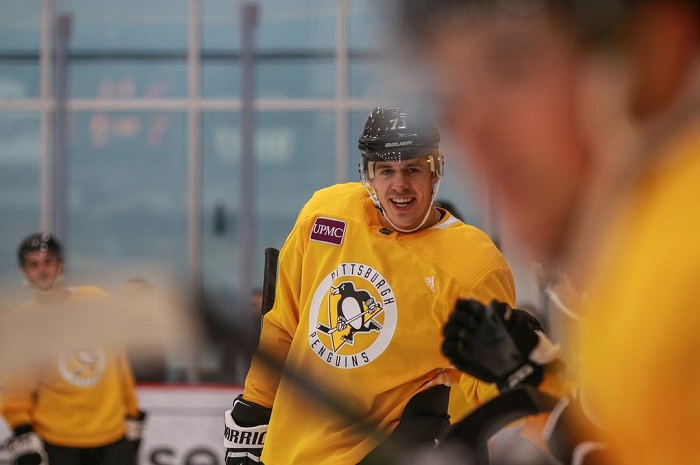 ФИО Малкин Евгений Владимирович
Родился 31 июля 1986 года, Магнитогорск
Рост/Вес 192 см/ 82 кг
Первая команда Металлург (Магнитогорск)
Текущая команда Центральный нападающий клуба НХЛ «Питтсбург Пингвинз»Основные достиженияТрехкратный обладатель Кубка Стэнли (2008/2009 и 2015/2016) в составе «Питтсбург Пингвинз»;Двукратный чемпион мира в 2012 и 2014 годах;Заслуженный мастер спорта России (2012).Александр Овечкин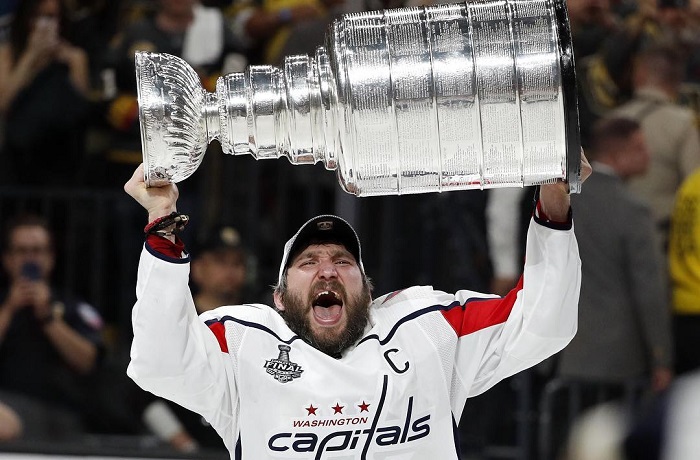 ФИО Овечкин Александр Михайлович
Родился 17 сентября 1985, Москва
Рост/Вес 190 см/ 104 кг
Первая команда Динамо Москва
Текущая команда Левый крайний нападающий клуба НХЛ «Вашингтон Кэпиталз»В сборной России Овечкин дебютировал в 17 лет, став самым молодым игроком сборной за всю её историю. На данный момент входит в число двадцати лучших игроков НХЛ по количеству голов в регулярных чемпионатах. Он стал первым хоккеистом из России, забившим 600 голов в регулярных чемпионатах НХЛ. Овечкин является рекордсменом по количеству голов в чемпионатах НХЛ среди всех российских хоккеистов, а по очкам занимает второе место, уступая только Сергею Фёдорову.Основные достиженияОбладатель Кубка Стэнли (2018);Трёхкратный чемпион мира (2008, 2012, 2014);Семь раз завоевывал приз лучшему снайперу «Морис Ришар Трофи»;Трижды раза получал «Тед Линдсей Эворд» и «Харт Трофи» (призы самому ценному игроку;Один раз «Арт Росс Трофи» (приз лучшему бомбардиру сезона);В конце 2009 года Овечкин вошёл в число 10 лучших игроков НХЛ десятилетия;Включён в список 100 величайших хоккеистов за всю историю НХЛ;Самый ценный игрок на Кубке Стэнли 2018, он привёл «Вашингтон» к первой в истории клуба победе и стал первым российским хоккеистом, завоевавшим Кубок Стэнли в качестве капитана команды.Илья Ковальчук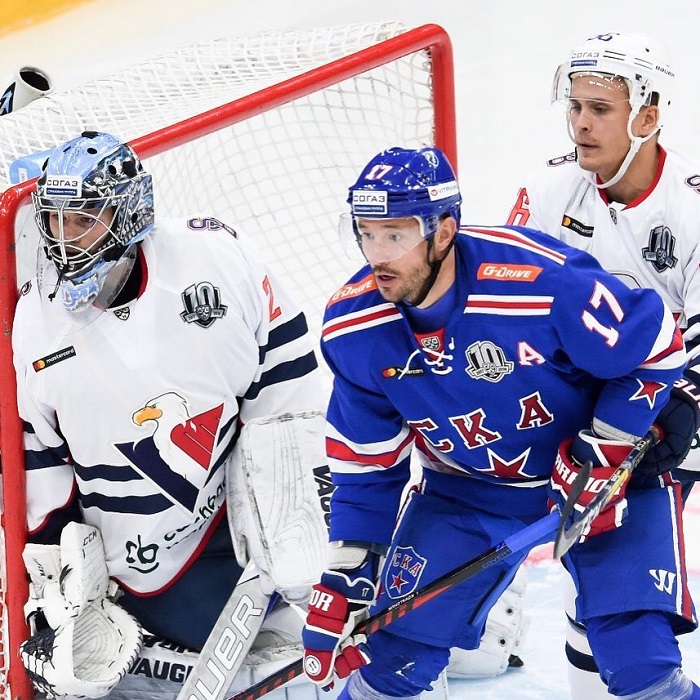 ФИО Ковальчук Илья Валерьевич
Родился 15 апреля 1983 года, Тверь
Рост/Вес 189 см/ 103 кг
Первая команда Спартак (Москва)
Текущая команда Левый нападающий клуба НХЛ «Лос Анджелес Кингз»Уже в 16 лет попал во взрослую команду «Спартака» и сумел закрепиться в основном составе. Ковальчук — первый игрок в истории российского хоккея, выбранный под общим первым номером на драфте НХЛ.
В американском клубе Ковальчук является лучшим снайпером, лучшим бомбардиром, лучшим ассистентом, лидером по количеству проведённых матчей за всё время существования «Трэшерз».Основные достиженияДвукратный чемпион мира (2008, 2009);Двукратный обладатель кубка Гагарина (2015, 2016);Олимпийский чемпион Игр в Пхёнчхане (2018).Александр Радулов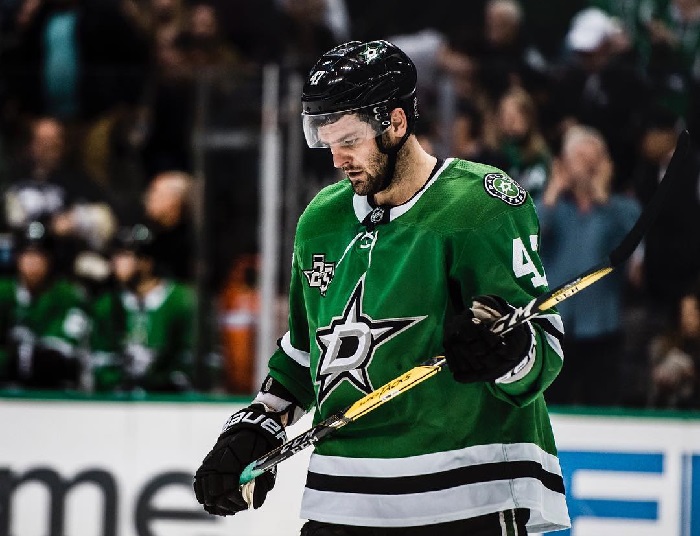 ФИОРадулов Александр Валерьевич
Родился 5 июля 1986, Нижний Тагил
Рост/Вес 186 см/ 91 кг
Первая команда ТХК
Текущая команда Лидер и крайний нападающий клуба КХЛ «Салават Юлаев»Основные достиженияДвукратный чемпион мира (2008 и 2009);Двукратный Обладатель Кубка Гагарина (2011);Награжден медалью ордена «За заслуги перед Отечеством» второй степени;Обладатель «Золотой Клюшки» (сезоны 2009/2010, 2010/2011, 2011/2012, 2014/2015);В 2010 году забил самый быстрый гол в истории отечественного хоккея, 6 секунд (матч «Салават Юлаев» — «Югра»).Павел Дацюк Валерьевич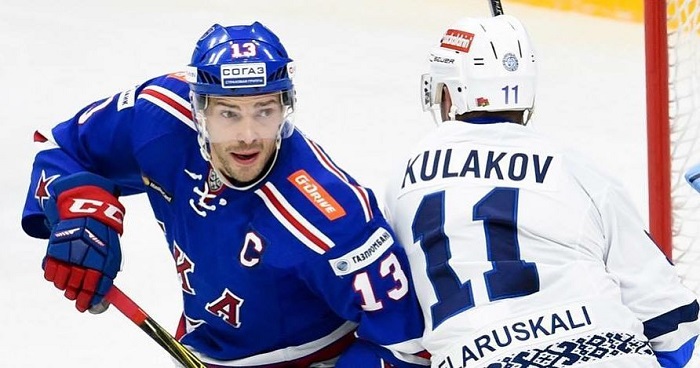 ФИОДацюк Павел
Родился 20 июля 1978
Рост/Вес 180 см/ 88 кг
Первая команда Спартак (Екатеринбург)
Текущая команда Центральный нападающий клуба КХЛ СКА Санкт-ПетербургОсновные достиженияОлимпийский чемпион (2018);Чемпион мира (2012);Дукратный обладатель Кубка Стэнли в составе «Детройта» (2002 и 2008);Обладатель Кубка Гагарина (2017);Чемпион России (2005);Заслуженный мастер спорта России (2012);Входит в пятёрку самых результативных российских хоккеистов в истории НХЛ (пятое место по очкам, набранным в регулярных чемпионатах, четвёртое место по очкам в плей-офф);Входит в список 100 величайших хоккеистов за всю историю НХЛ.Данис Зарипов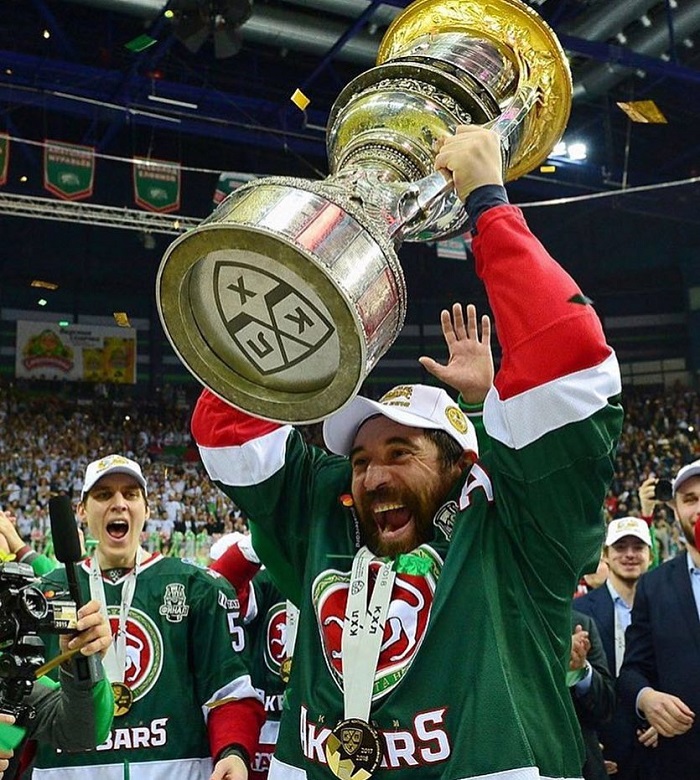 ФИО Зарипов Данис Зиннурович
Родился 26 марта 1981, Челябинск
Рост/Вес 184 см/ 89 кг
Первая команда Мечел
Текущая команда Крайний нападающий клуба КХЛ «Ак Барса»Основные достиженияТрехкратный чемпион мира в составе сборной России (2008, 2009 и 2014).Единственный пятикратный обладатель Кубка Гагарина (в 2009, 2010, 2018 — в составе казанского «Ак Барса», в 2014 и 2016 — в составе магнитогорского «Металлурга»).Заслуженный мастер спорта России (2009). Кавалер Ордена Почёта (2014).Сергей Мозякин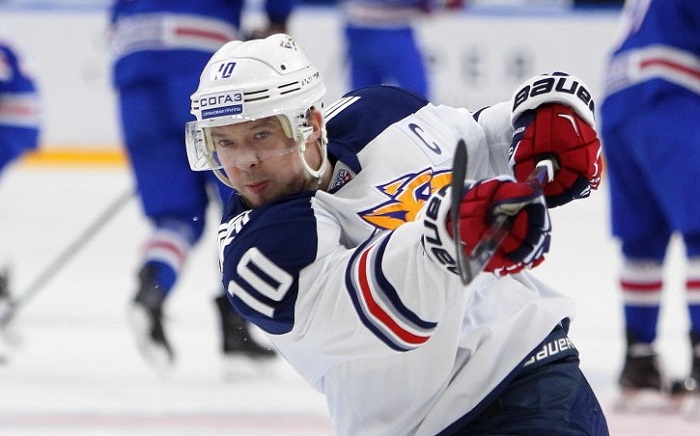 ФИО Мозякин Сергей Валерьевич
Родился 30 марта 1981, Ярославль
Рост/Вес 180 см/ 87 кг
Первая команда Торпедо
Текущая команда Крайний нападающий клуба КХЛ «Металлург» МагнитогорскОсновные достиженияДвукратный чемпион мира (2008, 2009) и двукратный серебряный призёр чемпионатов мира (2010 и 2015);Олимпийский чемпион (2018 г);Двукратный обладатель Кубка Гагарина (2014, 2016);Обладатель многих рекордов отечественного хоккея (настолько многих, что даже не стали включать в статью, дабы она слишком не разрослась);Заслуженный мастер спорта России (2009).Алексей Терещенко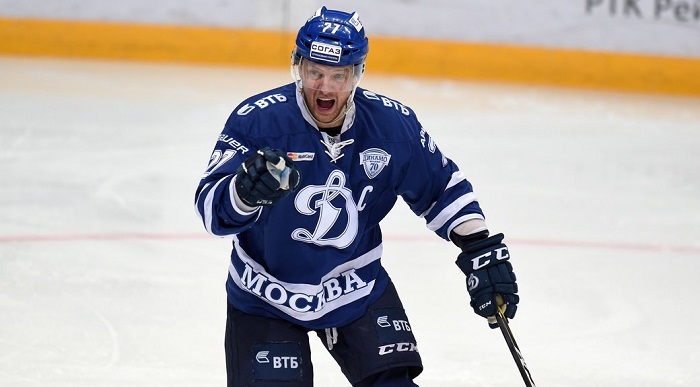 ФИО Терещенко Алексей Владимирович
Родился 16 декабря 1980, Можайск
Рост/Вес 180 см/ 83 кг
Первая команда «Динамо» Москва
Текущая команда Центральный нападающий клуба КХЛ «Динамо» МоскваТерещенко является обладателем уникального для российского хоккея достижения: как финал плей-офф-2010 стал для него пятым за шесть лет, так и добытый в Балашихе титул чемпиона страны — пятым за карьеру.Основные достиженияТрёхкратный чемпион мира (2008, 2009, 2012);Пятикратный чемпион России (2000, 2005, 2006, 2008, 2010);Заслуженный мастер спорта России (2009).Василий Кошечкин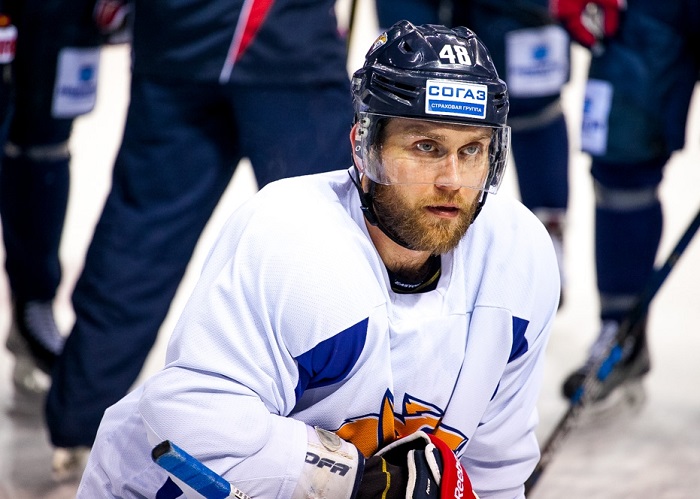 ФИОКошечкин Василий Владимирович
Родился 27 марта 1983, Тольятти
Рост/Вес 201 см/ 110 кг
Первая команда
Текущая команда Вратарь клуба КХЛ «Металлург» Магнитогорск.Основные достиженияЗаслуженный мастер спорта России (2010);Олимпийский чемпион (2018);Двухкратный обладатель Кубка Гагарина (2014 и 2016).Евгений Дадонов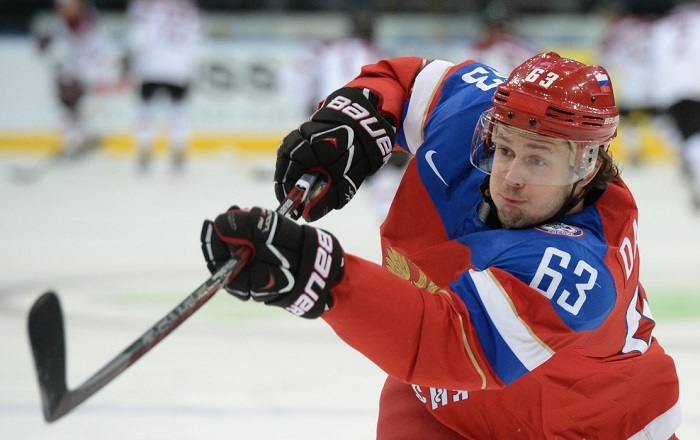 ФИОДадонов Евгений Анатольевич
Родился 12 марта 1989, Челябинск
Рост/Вес 179 см/ 84 кг
Первая команда «Трактор» Челябинск
Текущая команда Правый нападающий клуба НХЛ «Флорида Пантерз»Основные достиженияЧемпион мира 2014 года;Двукратный обладатель Кубка Гагарина (2015 и 2017) в составе ХК СКА;Лучший снайпер плей-офф (2015);Лучший снайпер финала Кубка Гагарина (2017).Никита Зайцев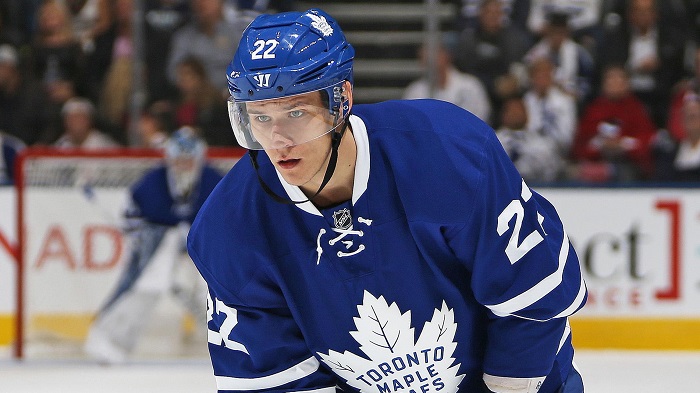 ФИОЗайцев Никита Игоревич
Родился 29 октября 1991, Москва
Рост/Вес 189 см/ 90 кг
Первая команда
Текущая команда Защитник команды НХЛ «Торонто Мейпл Лифс»Основные достиженияМастер спорта России международного класса (2017);Заслуженный мастер спорта России (2014);Кавалер Ордена Почёта (2014);Двукратный обладатель приза «Золотой шлем» (2015, 2016).Кирилл Капризов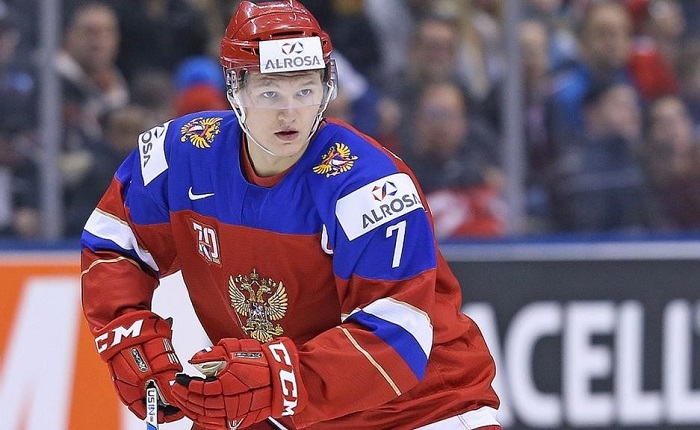 ФИОКапризов Кирилл Олегович
Родился 26 апреля 1997, Новокузнецк
Рост/Вес 178 см/ 88 кг
Первая команда «Металлург» Новокузнецк
Текущая команда Нападающий клуба ЦСКАОсновные достиженияЧемпион зимних Олимпийских игр 2018 года;Серебряный призёр молодёжного чемпионата мира 2016 года;Бронзовый призёр молодёжного чемпионата мира 2017 года.На этом статья, пока, закончена. Оставляйте в комментариях замечания и предложения по добавлению игроков.